REQUERIMENTO DE CARTEIRA DE IDENTIDADE PROFISSIONAL - CIPA Carteira de Identidade Profissional – CIP é o documento que comprova a habilitação do profissional para o exercício da Administração. É válida em todo o território nacional como Carteira de Identidade Civil de acordo com a Lei 6.206/75.PARA REQUERER É NECESSÁRIO TER OS DOCUMENTOS ABAIXO EM MÃOS EM ARQUIVO PDF:Foto para documento 3×4 colorida, recente, de frente e com fundo branco;Assinatura Digitalizada em papel em branco. Esta assinatura constará na CIP;Certidão de Casamento em caso de alteração de nome;Diploma (frente e verso) caso ainda não tenha apresentado ao CRA;Boletim de Ocorrência ou foto da Carteira de Identidade Profissional antiga cortada ao meio;Realizar o pagamento da taxa, que será gerada ao final do protocolo. Para fins de ANOTAÇÃO DE TÍTULO ADICIONAL (Técnico, Tecnólogo, Mestre, Doutor ou outra Graduação na área da Administração) será necessário anexar o Diploma ou Certificado do Curso (frente e verso);COMO REQUERER:O requerimento é realizado exclusivamente através do AUTOATENDIMENTO do CRA-ES https://cra-es.implanta.net.br/servicosOnline/ Efetue o login. Em seguida, clique em “Requerimentos” “Carteira de Identidade Profissional” e siga as orientações.    Caso seja a primeira vez nos serviços online, clique em ‘Primeiro Acesso’ e solicite a sua senha, que chegará em seu e-mail cadastrado no CRA. PRAZO PARA EMISSÃO DA CARTEIRA DE IDENTIDADE PROFISSIONAL - CIP:Até 04 (quatro) dias úteis após a apresentação dos documentos e pagamento da taxa. Entrega via correios.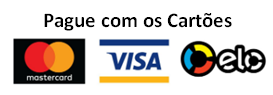 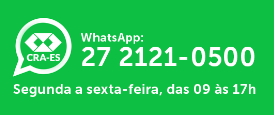 